ACADEMIC SUMMER INTERNSHIPS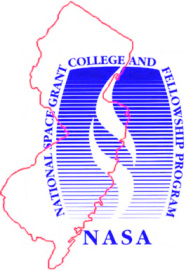 NEW JERSEY SPACE GRANT CONSORTIUMA NASA – Sponsored ProgramThe New Jersey Space Grant Consortium (NJSGC), a training grant from NASA’s Office of STEM Engagement, is pleased to announce availability of ten-week academic summer internships for undergraduate students in four-year New Jersey colleges and universities for science, technology, engineering, or mathematics (STEM). Award Procedures and RequirementsAny full-time undergraduate student who will have completed by May 2021 at least four semesters of college education in a STEM, aerospace or space science field at a New Jersey university can apply.By NASA mandate, only U.S. citizens are eligible.Interns will write a 1,000-word report summarizing their work at the end of their internship.At the end of the internship period, NJSGC will host an internship conference, where all the interns are required to make presentations on their research and present a poster.NASA requires NJSGC to conduct longitudinal tracking of its major award recipients. The internship recipient will be asked to provide proof of citizenship and to sign a pledge form to provide NJSGC information on their progress and career selection for a period of five years after the end of the internship. Such information is requested only for statistical purposes and will only be shared with NASA.Internship DetailsThe internship duration is ten weeks. Interns are expected to begin their internship on or around June 1, 2021. Some flexibility in the start date can be accommodated by consent of the advisor.The research that the academic intern will conduct must align with one of NASA’s missions as outlined in the NASA Mission Directorates web site http://www.nasa.gov/about/directorates/index.htmlApplicants must identify a mentor who will supervise their research. The application package should include a letter from the mentor agreeing to supervise the applicant. This letter can be the same as the letter of recommendation that is required.Applicants are encouraged to work with their mentor for selecting the NASA Mission Directorate with which their project aligns. Once the pandemic restrictions are over, interns are expected to come to the office or lab of the advisor every day during the internship period and work on average eight hours per day.In the event that pandemic restrictions continue, applicant and advisor must verify that the research can be performed remotely.The internship amount is $500 per week, for a total of $5,000 per student.Underrepresented minorities are especially encouraged to apply.The application deadline is March 15, 2021. Selection decisions will be announced in late March.Contact InformationProgram Coordinator: Joseph S. Miles (jmiles@stevens.edu) 201-216-8964.Program Assistant: Sherry Lam (sml321@soe.rutgers.edu) 848-445-4758Main Office: School of Engineering Room B-229, Rutgers University, 98 Brett Road, Piscataway, N.J., 08854.Branch Office: Edwin A. Stevens Building, Burchard EAS–119D, Stevens Institute of Technology, 1 Castle Point on Hudson, Hoboken, N.J. 07030.NEW JERSEY SPACE GRANT CONSORTIUMAPPLICATION for SUMMER ACADEMIC INTERNSHIPSDeadline: March 15, 2021Please mail to New Jersey Space Grant Consortium, School of Engineering Room B-229, Rutgers University, 98 Brett Road, Piscataway, N.J. 08854. Or, collect all documents in a pdf file and email to sml321@soe.rutgers.eduSupporting documents needed (should be sent together with application): Transcript (can be downloaded from the university web site),Personal statement describing career goals, as research topic, and NASA Mission Directorate Alignment (<500 words),Letter of recommendation (in a sealed envelope),A letter from the mentor agreeing to supervise the applicant’s research, in-person or remotely (if mentor is not the person writing the letter of recommendation).Name (last, first)Address (home)Address (mailing - if different from home address) Check will be sent to this addressPhone, emailDate of Birth, Gender__________________                [   ] Male    [   ] FemaleEthnicity (circle one)White   Afr. Am.   Hispanic   Asian  Native Am.   Other:_______Current Academic InstitutionDepartmentCredits Earned, GPA1) Mentor name and contact information2) Does mentor agree to supervise the intern remotely (if needed)?Proposed research title and NASA Mission Directorate the proposed research aligns withDate and Signature